Положение о 5-м межрегиональном патриотическом аэрофестивале «Небосвод  Белогорья» 1.	Введение.1.1.	5-й межрегиональный патриотический аэрофестиваль «Небосвод  Белогорья» (далее - Фестиваль «Небосвод  Белогорья») является спортивно-зрелищным мероприятием, организованным Департаментом экономического развития Белгородской области, Управлением физической культуры и спорта Белгородской области, совместно с  Белгородской региональной общественной организацией «Федерация Воздухоплавания Белогорья».1.2.	Официальный язык Фестиваля – русский.2.	Цель.2.1.	Фестиваль «Небосвод  Белогорья» проводится с целью: популяризации и развития воздухоплавания в России;развития существующих Федераций воздухоплавания; сплочения, обмена опытом и выработки командной работы пилотов в Федерациях;укрепления дружбы между аэронавтами разных стран;развитие туристической  индустрии с четкой направленностью на зрелищность и массовость Фестиваля, как яркого примера событийного и исторического туризма.3.	Место проведения Фестиваля воздухоплавания.Местом проведения Фестиваля является Белгородская  область в пределах летной зоны. Центром мероприятия является территория Государственного военно-исторического музея-заповедника «Прохоровское поле».4.	Время проведения.Мероприятие состоится с  04 по 07 августа 2017 года.План мероприятия.4 августа, пятница. 1-й день.- 9:00-15:00 - прибытие участников, регистрация, размещение в гостиничном комплексе «АМАКС Конгресс-отель»- 15:00-15:30 - пресс-конференция в  гостиничном комплексе «АМАКС Конгресс-отель»- 15:30-16:30 – заправка газом- 16.30-17.00 – кофе-брейк- 17:00-17:30 - переезд колонной на площадку «Под дубом» в пос. Дубовое- 17:00-18.00 – праздничный концерт на площадке «Под дубом» в пос. Дубовое- 17:45-18:00 - брифинг- 18:00-20:00 - парад аэростатов на площадке «Под дубом» в пос. Дубовое, вечерний свободный полёт с представителями СМИ  - 19:30-20:30 – заправка газом для участников свечения- 20:30-21:30 - ночное свечение аэростатов (площадка «Под дубом» в пос. Дубовое)- 22:30 - ужин «АМАКС Конгресс-отель»5 августа, суббота. 2-й день: День города Белгород:- 4:00-4:30 - кофе-брейк.- 4:30-5:15 - заправка, переезд в точку общего старта- 5:15-5:30 – брифинг- 5:30-7:30 - утренний свободный полёт в районе Белгородского водохранилища - 8:00-9:00 - завтрак, «АМАКС Конгресс-отель»- 9:00-10:00 – заправка газом- 12:00-14.00 - органный концерт для участников фестиваля, «Филармония» .- 14:00-15:00 - обед 
- 15:00-16:30 - посещение кулинарного фестиваля «Русская Каша»- 16.30-17.00 – кофе-брейк- 17:00-18:00 – переезд колонной в точку общего старта- 18:00-18:15 – предполетный брифинг - 18.30-20.00 – вечерний свободный полёт над городом Белгородом- 19:30- 20:30 – заправка газом- 21:30-23:00 –  ужин «АМАКС Конгресс-отель»6 августа, воскресенье. 3-й день:- 4:00-4:30 - кофе-брейк.- 4:30-5:15 - заправка, переезд в точку общего старта- 5:15-5:30 – брифинг 	- 5:30-7:30 - утренний свободный полёт в районе г. Белгорода - 8:00-9:00 - завтрак, «АМАКС Конгресс-отель»- 9:00-10:00 – заправка газом- 13:00-14:00 – обед, «АМАКС Конгресс-отель»- 14:00-15:00 - переезд в п. Прохоровка- 15:00-16:30 - посещение музея бронетанковых войск  «Прохоровка»- 16:00-17:00 – праздничный концерт на площадке мемориального комплекса «Звонница»  - 17:00-17:30 - торжественное открытие Фестиваля («Звонница»), возложение венков и цветов к мемориалу- 17:30-18:00 – показательные прыжки парашютистов, полеты Ан-2, Як-12А, пилотаж планеров- 18:00-18:30 – показательные полеты дельталетов и СЛА - 18:30-19:00 – показательные полеты парамоторов и паратрайков- 18.00-18.30 – кофе-брейк для воздухоплавателей- 18:30-18:45 – брифинг - 19:00 – воздушный парад тепловых аэростатов, вечерний свободный полёт с представителями СМИ в районе мемориального комплекса «Звонница»- 20:00-21:30 -  ночное свечение аэростатов, салют- 22:00-23:00 - переезд в «АМАКС Конгресс-отель»- 23:00 – ужин «АМАКС Конгресс-отель»7 августа, понедельник. 4-й день:- 4:00-4:30 - кофе-брейк.- 4:30-5:15 - заправка, переезд в точку общего старта- 5:15-5:30 – брифинг 	- 5:30-7:30 - утренний свободный полёт в районе Белгородского водохранилища - 8:00-9:00 - завтрак, «АМАКС Конгресс-отель»- 12:00-13.00 -  подведение итогов,  вручение призов и памятных подарков- 13:00-15:00 - праздничный обед- 15:00 - отъезд участниковВозможны изменения по погодным условиям. Места стартов определяются исходя из погодных условий.Планируется шесть смен свободных полётов,  два ночных свечения. Официальная информация размещается на сайте http://www.belaero.ru5.	Требования к участникам и условия их допуска.5.1. Требования к участникам Фестиваля «Небосвод  Белогорья»;5.1.1. команда работает на заранее оговоренном аэростате, замена оболочки не допускается;
5.1.2.  на оболочке, корзине и других частях аэростата не может быть никаких баннеров/полотнищ, флагов, кроме предоставленных организаторами Фестиваля и/или содержащих государственную, региональную символику;	
5.1.3. команда обязана отработать программу, в случае, если программа отменяется/сокращается по погодным условиям или вине организаторов, обязательства команды считаются полностью выполненными;	
5.1.4. в каждый полет пилот обязан взять 2 пассажиров от оргкомитета  (общим весом не более_140_кг);
5.1.5. в случае необходимости, пилот и члены команды должны носить предоставляемые элементы брендированной одежды;	
5.1.6. клубная (воздухоплавательная) символика заранее согласовывается с организаторами, региональная символика приветствуется в любых формах. 5.1.7. К участию в Фестивале допускаются пилоты всех стран.5.2.	Аккредитация участников проводится на основе поданной заявки. Заявка на участие в фестивале должна поступить в оргкомитет не позднее 30  июля 2017 года. Одновременно с анкетой должны быть отправлены в электронном виде:цветные фотографии пилота/пилотессы  и аэростата,копия лицензии пилота,копия свидетельства о государственной регистрации копия сертификата лётной годности аэростата,копия документа по страхованию на период проведения мероприятия (от ущерба третьим лицам – мин. размер 850 000 руб., от несчастных случаев (пилот и пассажиры) – мин. размер 100 000 руб. на каждого).5.3.	Предполагаемое количество участников – 15 тепловых аэростатов. Заявки свыше оговоренного числа будут приниматься исходя из материально-технических возможностей организаторов мероприятия.5.4.	На участников  распространяются ограничения по рекламе, в том числе участия рекламных/корпоративных аэростатов. Любая рекламная деятельность по время Фестиваля «Небосвод Белогорья» предварительно согласовывается с оргкомитетом. В случае нарушения данного условия по решению оргкомитета участник может быть отстранен от участия в мероприятии.5.5.	Организаторы имеют право на размещение информационно-рекламных баннеров (не более 2-х) на гондоле аэростата.5.6.	Организаторы могут обратиться к участникам с просьбой о размещении рекламы официальных спонсоров и организаторов на оболочке аэростата, об участии в ознакомительном и общем полетах представителей прессы и спонсоров мероприятия. 6.	Обеспечение участников мероприятия.6.1.	Пилот и три члена команды, своевременно  прошедшие регистрацию и допущенные к участию в Фестивале (не более 15-ти иногородних команд), в период их проведения будут обеспечены:положением о проведении Фестиваля;полетной информацией;картами района проведения Фестиваля (по 2 экз. на команду);метеопрогнозом;топливом (газ) для тепловых аэростатов (с 4 по 7 августа);сувенирной продукцией;питанием на время проведения Фестиваля;участием в торжественных мероприятиях;проживанием в   гостиничном комплексе «АМАКС Конгресс-отель» в период с 4 по 7 августа.7.	Расходы.7.1.	Расходы по организации и проведению фестиваля производятся за счет средств Департамента экономического развития Белгородской области, Управления физической культуры и спорта области, внебюджетных источников, средств партнеров и спонсоров.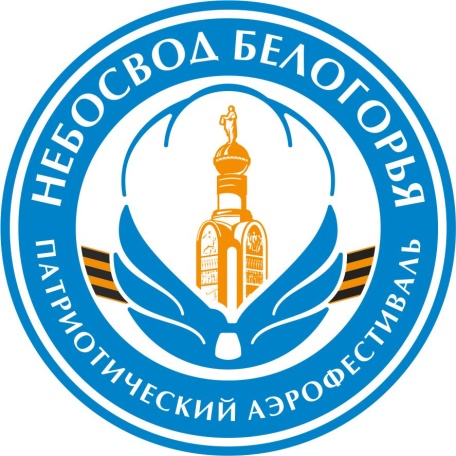 УТВЕРЖДАЮЗаместитель начальника департамента внутренней и кадровойполитики области - начальник управления физической культуры и спорта области_____________О. Сердюков«__»___________2017 г.УТВЕРЖДАЮПрезидент БРОО«Федерация воздухоплавательного спорта Белгородской области»______________В.Радченко«__»___________2017 г.